OSNOVNA  ŠKOLA  VLADIMIR NAZOR             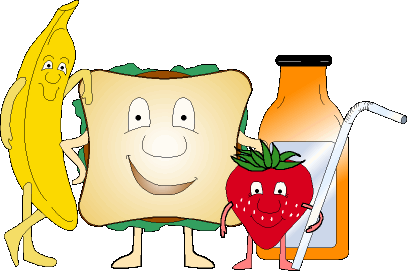                                     SVETI ILIJA                                 JELOVNIK ZA TRAVANJ 2024.Cijenu školske kuhinje financira Vlada Republike Hrvatske 	Škola zadržava pravo izmjene jelovnika.Hrana može sadržavati alergene:*1. žitarice koje sadrže gluten*2. jaja i proizvodi od jaja*3. riba i riblji proizvodi*4. kikiriki i proizvodi od kikirikija*5. mlijeko i mliječni proizvodi*6. orašasto voće*7. goruščica i proizvodi od gorušćicaŠkola ne jamči da neko od neoznačenih jela na sadrži alergene u tragovima.PONEDJELJAK – 08.04.Juha od rajčice s kašicom, riblja pašteta na kukuruznom kruhu i banana                                             *1,2.,3.,7.UTORAK –09.04.Gusto varivo od svježeg kupusa sa svinjetinom i klipić                                                                                                              *1.,2.SRIJEDA –10.04.Proljetni rižoto s piletinom, miješani kruh, zelena salata, ledeni čaj s medom i limunom                                                           *1.ČETVRTAK – 11.04. Grah s ječmenom kašom i kobasicama, miješani kruh, buhtla s čokoladom                       * 1., 2.PETAK -12.04.Riblji štapići sa salatom od krastavaca i jogurta, miješani kruh i voće (šv) *1., 2.,3.,5.PONEDJELJAK –15.04.Hod-dog,  griz s čokoladnim posipom i voće (šv) *1.,,5.,UTORAK –16.04.Dinstano kiselo zelje s pire krumpirom i šunkicom, miješani kruh, sirni štrukli      * 1.,5.,SRIJEDA –17.04.ČETVRTAK – 18.04.Pizza i sladoled             *1.,5.,PETAK –19.04.Salata s tunom, povrćem i tjesteninom u vrhnju, miješani kruh i jogurt (šm)                       *1.,3.,5.PONEDJELJAK – 22.04.Čevapi u lepinji s kečapom i zelenom salatom frape s bananom i čokoladom                                                      *1.,5.UTORAK – 23.04.Grah na meksički s kukuruznim kruhom i štrudla od jabuka i mlijeko (šm)                                                   *1., 5.SRIJEDA –24.04.Ćufte u umaku od rajčice, pire krumpir, miješani kruh i sladoled *1.,5.ČETVRTAK – 25.04.Pečeni pileći zabatak s mlincima i zelenom salatom, miješani kruh, limunada i voće (šv) *1.,2.,PETAK – 26.04.Sendvič sa šunkicom i sirom i namazom od kikiriki maslaca i frape od banane,  čokolade i kokosa *1.,5.,6.PONEDJELJAK – 29. 04.Burek od sira, kakao i banana *1.,5.UTORAK – 30.04.Špageti s bolonjez umakom, miješani kruh, zelena salata i voće (šv) *1.SRIJEDA – 01.05.ČETVRTAK - 02.05.Pečena pljeskavica s hajdinskom kašom, salatom od kupsa i mrkvice, miješani kruh i jogurt (šm) *1.,2.,5PETAK – 03.05.Pečeni fileti oslića, krumpir salata, miješani kruh i čokoladni kuglof *1.,2.,3.,5.,6.